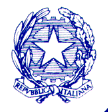 ISTITUTO D’ISTRUZIONE SUPERIORE“ L. NOBILI”Via Makallè, 10 – 42124 REGGIO EMILIA Tel. 0522-921433 - fax 0522-517268E-mail: info@pec.iisnobili.gov.it info@iisnobili.gov.it	http://www.iisnobili.gov.itCALENDARIO ESAMI INTEGRATIVI/IDONEITA’ SETTEMBRE 2018IL DIRIGENTE SCOLASTICO(Prof.ssa Elena Guidi)DataOraDisciplinaCandidati convocatiDocenteAuleAule7 settembre10-11,30Scienze Integrate ChimicaSIANO, CAITI, AMORUSO, INCERTIAmbrogi P.De LeonibusM7.01M7.017 settembre12-13,30Scienze integrate FisicaSIANO, INCERTICeruti S./Poli P.M7.01M7.018 settembre8-11Lingua e letteraturaitaliana e StoriaSIANO, INCERTI, RIAHISolieri F./Manini F.M7.03M7.038 settembre11,30-13Geografia- Scienze integrate- scienze della terra e biologia  SIANOVisicchio R./Marzano F.M701M70110 settembre8-9,30Tecnologie informatiche e TIC  SIANO,INCERTICaramanicoO5.2310 settembre8-9.30Scienze e tecnologie applicate ( moda tecnico) AMORUSOFontanaA., LanzaC0.01C0.0110 settembre10,30-13Tecnologie e tecniche di rappresentazione graficaSIANO, CAITI,  BRIZZOLARA, INCERTI , AMORUSOLazzaretti, Fiore./Tirabassi AC0.01/ M7.03C0.01/ M7.0310 settembre10 - 12Tecnologia e progettazione di sistemi elettriciRIAHIFamularo ,RainieriO5.11O5.1110 settembre14 - 15Scienze motorie e sportiveSIANO, RIAHIBigi E., D’AugelloPalestra 1Palestra 111 settembre8-10,30Sistemi automaticiRIAHIParisoli, PanebiancoO5.51/5211 settembre 8-11Laboratori tecnologici(Moda)CAITI, BRIZZOLARA CiarliniM7.05/0611 settembre 8-10,30Laboratori tecnologici (MT)MARCHI,SINGH,TARAJ,FASULO, CHAKIR,  SATTARArcudi A.O5.63 11 settembre 8-10,30Laboratori tecnologici(MTVEICOLO)SIANOArcudi A.O5.6311 settembre10,30-12Lingua IngleseSIANO,INCERTI,RIAHID’Angelo/ ComellaC0.0111 settembre14,30- 17Elettrotecnica ed elettronicaRIAHICamellini, Zani  O5.51/5212 settembre8- 9,30MatematicaSIANO,INCERTI,RIAHIBartoli, ZaniC0.0212 settembre10 -11.30Diritto ed economiaSIANO,INCERTI, AMORUSOPredieri, GranatoC0.0212 settembre12,00SCRUTINITUTTI I DOCENTI INTERESSATIC1.06